Załącznik nr 2 do SWZFormularz asortymentowo- cenowy Część 1 - Gadżety do celów spożywczychPrzedmiot zamówienia obejmuje:1.	Produkcję materiałów promocyjnych na podstawie projektów graficznych dostarczonych przez Zamawiającego.2.	Wykonawca sprawdzi wszystkie otrzymane od Zamawiającego projekty graficzne pod względem poprawności technicznej i je zatwierdzi. 
W przypadku nieprawidłowości powiadomi o tym fakcie Zamawiającego.3.	Wykonawca w ciągu 5 dni roboczych od dnia dostarczenia przez Zamawiającego plików z projektami graficznymi wykona i prześle do Zamawiającego wizualizacje gadżetów. W razie braku akceptacji wizualizacji przez Zamawiającego, Wykonawca zobowiązany będzie do dostarczenia poprawionych wizualizacji w terminie wskazanym przez Zamawiającego. Od momentu akceptacji wizualizacji gadżetów, Wykonawca wykona egzemplarz próbny i przekaże Zamawiającemu w terminie 7 dni roboczych do akceptacji, która nastąpi w terminie 2 dni roboczych. Po akceptacji egz. próbnego przez Zamawiającego, przedmiot zamówienia zostanie wykonany przez Wykonawcę w terminie 20 dni roboczych.4.	Od Wykonawcy wymagany jest transport  materiałów do Warszawy z wniesieniem w wyznaczone miejsce. Baza dostawy:  franco ul. Waryńskiego 12, pokój A104, 00-644 Warszawa, tzn. wszystkie koszty i ryzyka do franco ponosi Wykonawca. Przedmiot zamówienia ma być zapakowany w opakowanie zbiorcze: karton zabezpieczony przed uszkodzeniem w czasie transportu oraz wpływem czynników atmosferycznych, paczki z gadżetami małe.Dotyczy wszystkich części/pozycji1.   	Udziały poszczególnych kolorów do ustalenia przed etapem realizacji zamówienia (na etapie akceptacji wizualizacji).2.   	Po zaakceptowaniu kolorów Użytkownik w terminie 5 dni roboczych przekaże Wykonawcy szczegółową informację na temat liczby sztuk w każdym kolorze. Formularz podpisany elektronicznieFormularz asortymentowo- cenowy Część 2 - Pozostałe gadżety.Przedmiot zamówienia obejmuje:1.	Produkcję materiałów promocyjnych na podstawie projektów graficznych dostarczonych przez Zamawiającego.2.	Wykonawca sprawdzi wszystkie otrzymane od Zamawiającego projekty graficzne pod względem poprawności technicznej i je zatwierdzi. 
W przypadku nieprawidłowości powiadomi o tym fakcie Zamawiającego.3.	Wykonawca w ciągu 5 dni roboczych od dnia dostarczenia przez Zamawiającego plików z projektami graficznymi wykona i prześle do Zamawiającego wizualizacje gadżetów. W razie braku akceptacji wizualizacji przez Zamawiającego, Wykonawca zobowiązany będzie do dostarczenia poprawionych wizualizacji w terminie wskazanym przez Zamawiającego. Od momentu akceptacji wizualizacji gadżetów, Wykonawca wykona egzemplarz próbny i przekaże Zamawiającemu w terminie 7 dni roboczych do akceptacji, która nastąpi w terminie 2 dni roboczych. Po akceptacji egz. próbnego przez Zamawiającego, przedmiot zamówienia zostanie wykonany przez Wykonawcę w terminie 20 dni roboczych.4.	Od Wykonawcy wymagany jest transport  materiałów do Warszawy z wniesieniem w wyznaczone miejsce. Baza dostawy:  franco ul. Waryńskiego 12, pokój A104, 00-644 Warszawa, tzn. wszystkie koszty i ryzyka do franco ponosi Wykonawca. Przedmiot zamówienia ma być zapakowany w opakowanie zbiorcze: karton zabezpieczony przed uszkodzeniem w czasie transportu oraz wpływem czynników atmosferycznych, paczki z gadżetami małe.Dotyczy wszystkich części/pozycji1.   	Udziały poszczególnych kolorów do ustalenia przed etapem realizacji zamówienia (na etapie akceptacji wizualizacji).2.   	Po zaakceptowaniu kolorów Użytkownik w terminie 5 dni roboczych przekaże Wykonawcy szczegółową informację na temat liczby sztuk w każdym kolorze. Formularz podpisany elektronicznieFormularz asortymentowo- cenowy Część 3 – Teczki z logo.Przedmiot zamówienia obejmuje:1.	Produkcję materiałów promocyjnych na podstawie projektów graficznych dostarczonych przez Zamawiającego.2.	Wykonawca sprawdzi wszystkie otrzymane od Zamawiającego projekty graficzne pod względem poprawności technicznej i je zatwierdzi. 
W przypadku nieprawidłowości powiadomi o tym fakcie Zamawiającego.3.	Wykonawca w ciągu 5 dni roboczych od dnia dostarczenia przez Zamawiającego plików z projektami graficznymi wykona i prześle do Zamawiającego wizualizacje gadżetów. W razie braku akceptacji wizualizacji przez Zamawiającego, Wykonawca zobowiązany będzie do dostarczenia poprawionych wizualizacji w terminie wskazanym przez Zamawiającego. Od momentu akceptacji wizualizacji gadżetów, Wykonawca wykona egzemplarz próbny i przekaże Zamawiającemu w terminie 7 dni roboczych do akceptacji, która nastąpi w terminie 2 dni roboczych. Po akceptacji egz. próbnego przez Zamawiającego, przedmiot zamówienia zostanie wykonany przez Wykonawcę w terminie 20 dni roboczych.4.	Od Wykonawcy wymagany jest transport  materiałów do Warszawy z wniesieniem w wyznaczone miejsce. Baza dostawy:  franco ul. Polna 50, 00-644 Warszawa, tzn. wszystkie koszty i ryzyka do franco ponosi Wykonawca. Przedmiot zamówienia ma być zapakowany w opakowanie zbiorcze: karton zabezpieczony przed uszkodzeniem w czasie transportu oraz wpływem czynników atmosferycznych, paczki z gadżetami małe.Dotyczy wszystkich części/pozycji1.   	Udziały poszczególnych kolorów do ustalenia przed etapem realizacji zamówienia (na etapie akceptacji wizualizacji).2.   	Po zaakceptowaniu kolorów Użytkownik w terminie 5 dni roboczych przekaże Wykonawcy szczegółową informację na temat liczby sztuk w każdym kolorze. Formularz podpisany elektronicznieLpNazwaSpecyfikacja bazowego materiału promocyjnego (gadżetu)Specyfikacja znakowania bazowego materiału promocyjnego (gadżetu),istotna przy wycenie, do wykorzystania /zastosowania na etapie realizacji umowyZdjęcie poglądoweIlość w sztukachCena jednostkowa netto [zł]Wartość towaru netto [zł]Podatek VAT [23%]Wartość towaru Brutto123456789101Pojemnik na lunchPudełko na lunch z 1 komorą, 1 widelcem i 1 nożem, wykonane z tworzywa sztucznego;
pudełko w 5 różnych kolorach: granat, cyjan, zielony, pomarańczowy, magenta;znakowanie na zamknięciu pudełka w kolorze białymPowierzchnia znakowania: na zamknięciu pudełka, maksymalnie 50 x 50 mm, znakowanie metodą tampodruku lub sitodruku;1 wzór, 1 kolor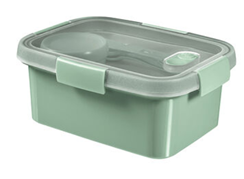 10023%2Bidony z filtrem Pojemność: 0,5 lMateriał wykonania: tworzywo sztuczneFiltr węglowy w zestawie3 wersje kolorystyczne: niebiański, niebieski, flamingowy, różowy, limonkowy, zielony. Butelka przezroczysta.Powierzchnia znakowania: wg projektu zamawiającego. Znakowanie umieszczone na zewnętrznej stronie zbiornika.Technika znakowania: sitodruk lub nadruk UV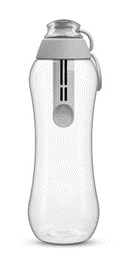 25023%3Kubek zębatekKubek ceramiczny z uchem o pojemności 250-300 ml  przystosowany do mycia w zmywarce (informacja graficzna lub słowna na spodzie kubka)kubek od zewnątrz: biały lub czarny, matowy,kubek od wewnątrz: jeden kolor- błyskKolory wew.: błękitny, zielony, różowy, pomarańczowy (po 25 sztuk każdego koloru)Nadruk na powierzchni zewnętrznej kubka niezmywalny, podczas mycia w zmywarce,napis błysk w innym kolorzeTechnika znakowania: druk sublimacyjny lub sitodruk 1 miejsce, wielokolorowy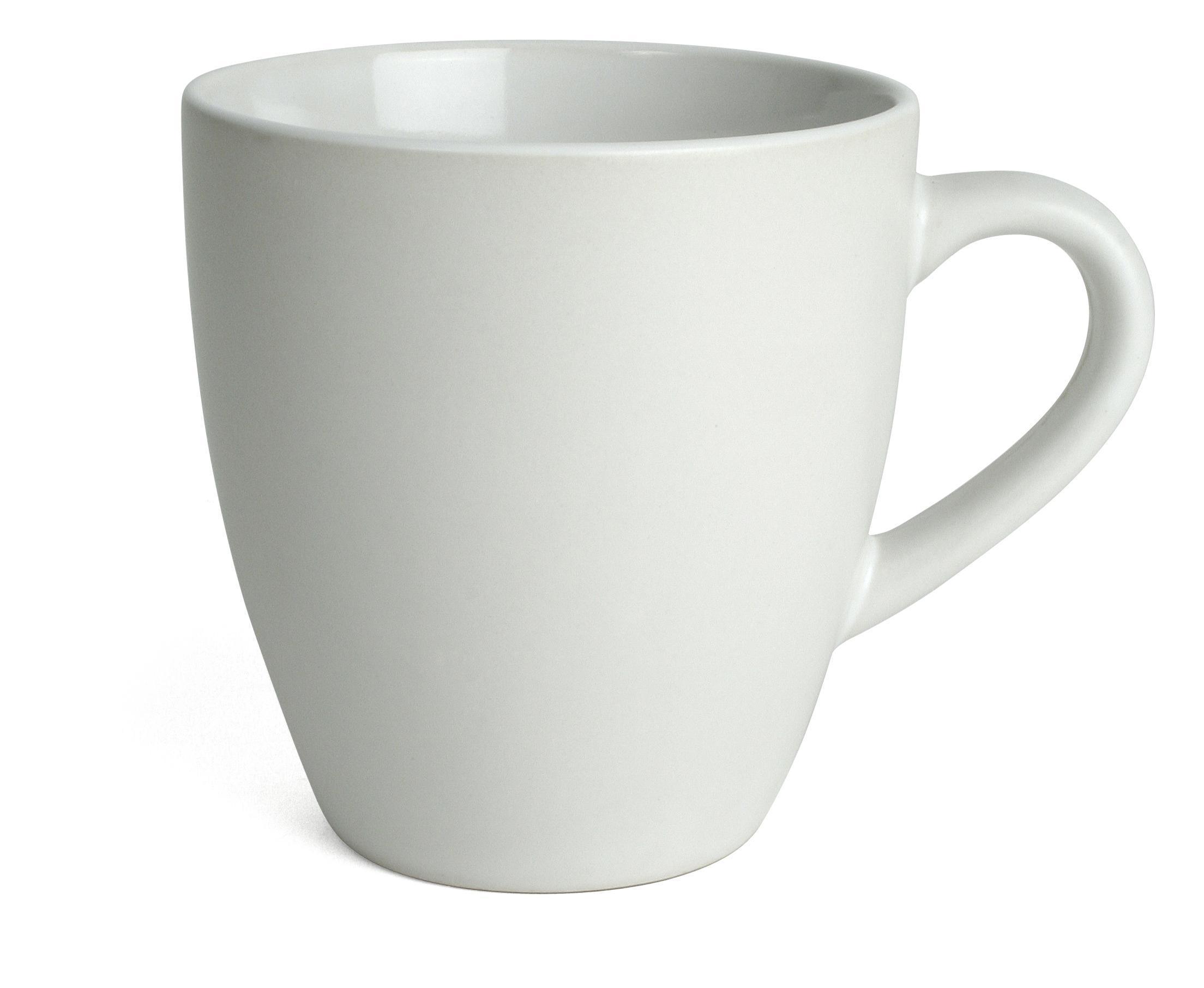 35023%4Kubek wielokrotnego użytkuKubek wielokrotnego użytku o pojemności 400 ml. Wykonany z półprzezroczystego materiału PP. Warianty kolorystyczne: pomarańczowy, cyjan, granatowy, zielony, magenta (po 200 sztuk każdego rodzaju). Nadruk cyfrowy w kolorze czarnym na zewnętrznej stronie kubka zgodnie z przesłaną grafikąNadruk na powierzchni zewnętrznej kubka niezmywalny, podczas mycia w zmywarce,napis błysk w innym kolorzeTechnika znakowania: druk sublimacyjny lub sitodruk 1 miejsce, wielokolorowy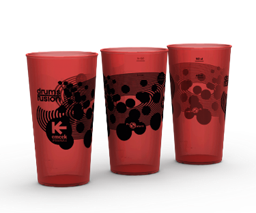 100023%5RAZEMRAZEMRAZEMRAZEMRAZEMRAZEM23%Lp.NazwaSpecyfikacja bazowego materiału promocyjnego (gadżetu)Specyfikacja znakowania bazowego materiału promocyjnego (gadżetu), istotna przy wycenie, do wykorzystania /zastosowania na etapie realizacji umowyZdjęcia poglądoweIlość w sztukachCena jednostkowa netto [zł]Wartość towaru netto [zł]Podatek Vat [%]Wartość towaru brutto [zł]123456789101Koszulka męskakoszulki dla erasmo, erasmo in WarsawOkrągłe wycięcie, podwójne szwy,wzmacniający ramienny pasek,korpus bez szwów.Materiał: 100% bawełna, 160 g/m2Dobór kolorów z próbnika materiałów po podpisaniu umowy.Zawiera wszywkę z opisem składu produktu (gramatura, procentowa zawartość materiałów).Zakres rozmiarów dla danej koszulki męskiej M-3XL. Ilość poszczególnych rozmiarów określona po przymiarce.Nadruk cyfrowy DTG, wielkość do A4 w dwóch miejscach, 1 kolor, bez podtła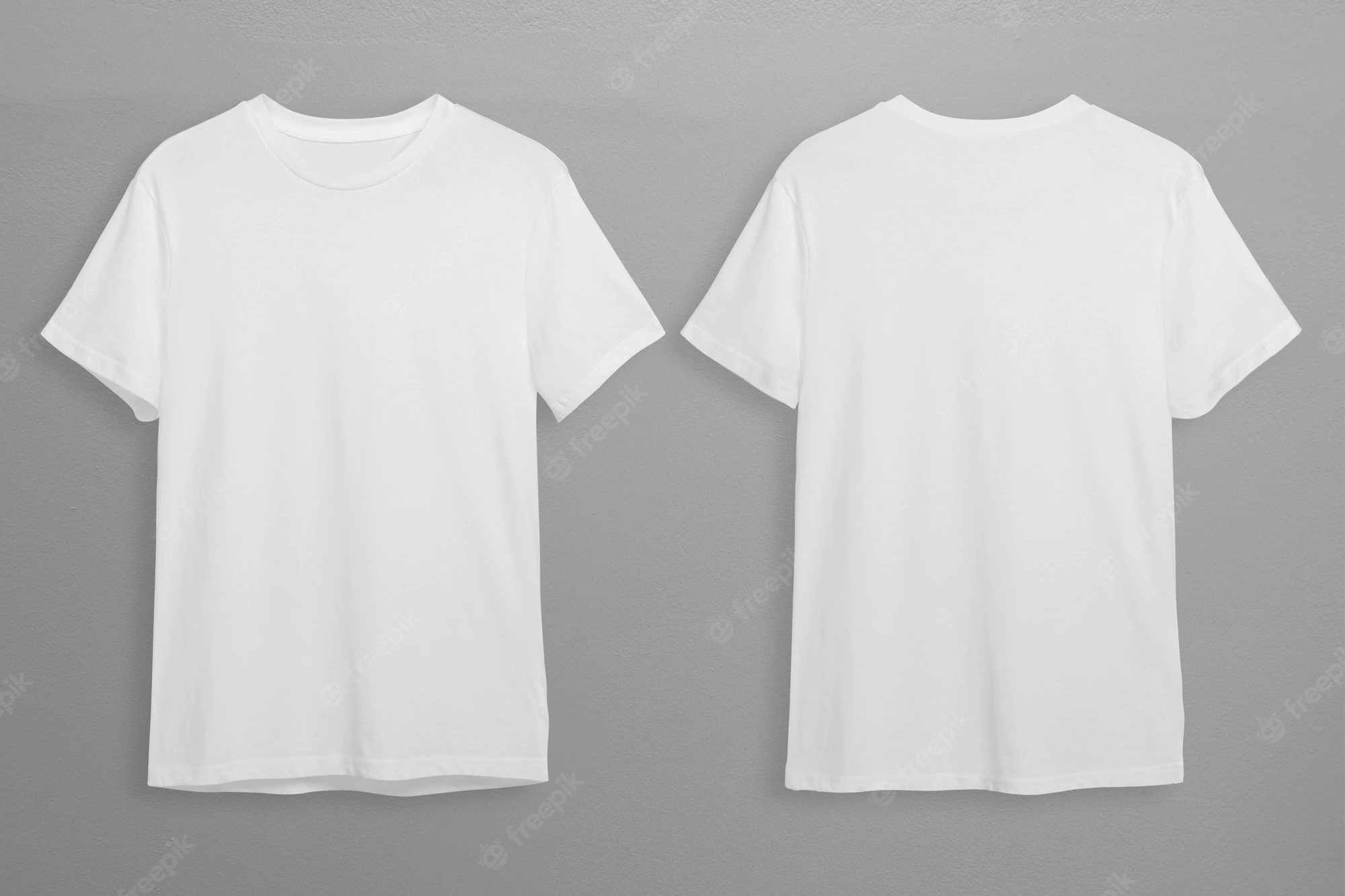 50023%2Koszulka męskaESN PW friends w różnych kolorachOkrągłe wycięcie, podwójne szwy,wzmacniający ramienny pasek,korpus bez szwów.Materiał: 100% bawełna, 160 g/m2Dobór kolorów z próbnika materiałów po podpisaniu umowy.Zawiera wszywkę z opisem składu produktu (gramatura, procentowa zawartość materiałów).Zakres rozmiarów dla danej koszulki męskiej M-3XL. Ilość poszczególnych rozmiarów określona po przymiarce.Nadruk cyfrowy DTG, wielkość do A4 w dwóch miejscach, 1 kolor, bez podtła10023%3BluzapierogiKrój: zgodny z załączoną grafiką, kulista główka rękawa. Strona wewnętrzna czesana. Lamówka dolna, mankiety rękawów oraz lamówka wokół szyi z dzianiny ściągaczowej 1x1 z 5% elastanu. Materiał:  65 % bawełna, 35 % poliester, 300 g/m2
Kolor: dobór kolorów z próbnika materiałów po podpisaniu umowy Zakres rozmiarów dla danej koszulki męskiej M-3XL. Ilość poszczególnych rozmiarów określona po przymiarce. Zawiera wszywkę z opisem składu produktu ( procentowa zawartość materiałów).Nadruk cyfrowy DTG, wielkość do A4 w dwóch miejscach, 1 kolor, bez podtła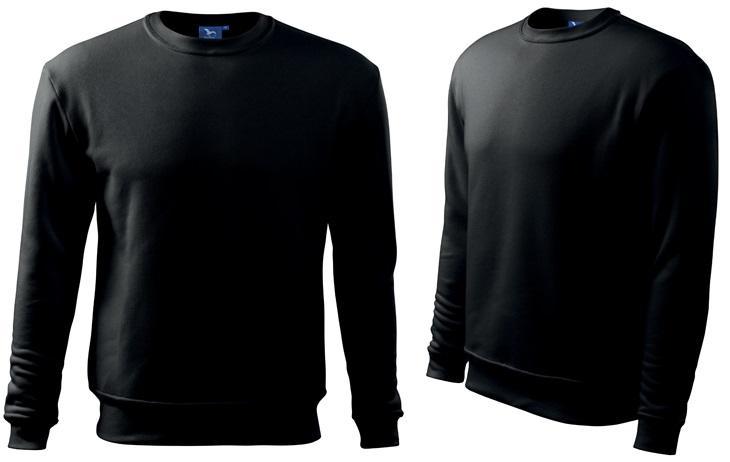 10023%4Składana szczoteczka do zębówPodróżna, składana szczoteczka do zębówMateriał: plastikWymiary: 11x2x1cmWaga: 0, 015 kgKolor: Biały lub niebiesko-białyPowierzchniaznakowania: 30 x8mmjeden kolor,tampodruk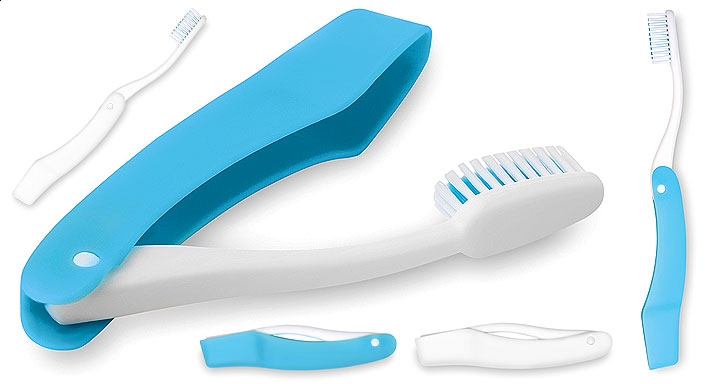 10023%5Kosmetyczka podróżnaZamykana kosmetyczka podróżna wraz z zestawem butelek zgodna z normami TSA. Wykonana z przezroczystego tworzywa sztucznego. Zawiera 3 butelki 100 ml oraz jedną butelkę 100 ml z atomizerem. Informacja o pojemności na butelkach („100 ml”) wykonana w formie nadruku, naklejki lub tłoczenia.Powierzchnia znakowania do 30x30 mm, maksymalna wysokość liter: 10 mm, Umiejscowienie znakowania: na przedniej części kosmetyczki oraz butelkach i atomizerze1 kolor, technika znakowania: tampodruk.Dodatkowe wymagania: znakowanie powinno być odporne na ścieranie oraz działanie detergentów i innych kosmetyków.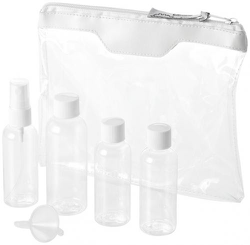 10023%6Stopery piankowe pakowane po dwie w opakowanieZatyczki do uszu wykonane z miękkiej pianki, w 2 różnych kolorach – magenta, oraz pomarańczowyZatyczki pakowane po dwie do jednego opakowania.Opakowanie wykonane z materiału biodegradowalnego lub pochodzącego z recyklingu materiału z oznaczeniem dotyczącym sposobu jego utylizacji.Materiał bazowy zatyczki: piankaOpakowanie biodegradowalne z nadrukiem logo klienta i z dostarczoną grafiką.Nadruk na całej wielkości opakowania, wykonany techniką sitodruku lub drukiem cyfrowym w kolorze czarnym.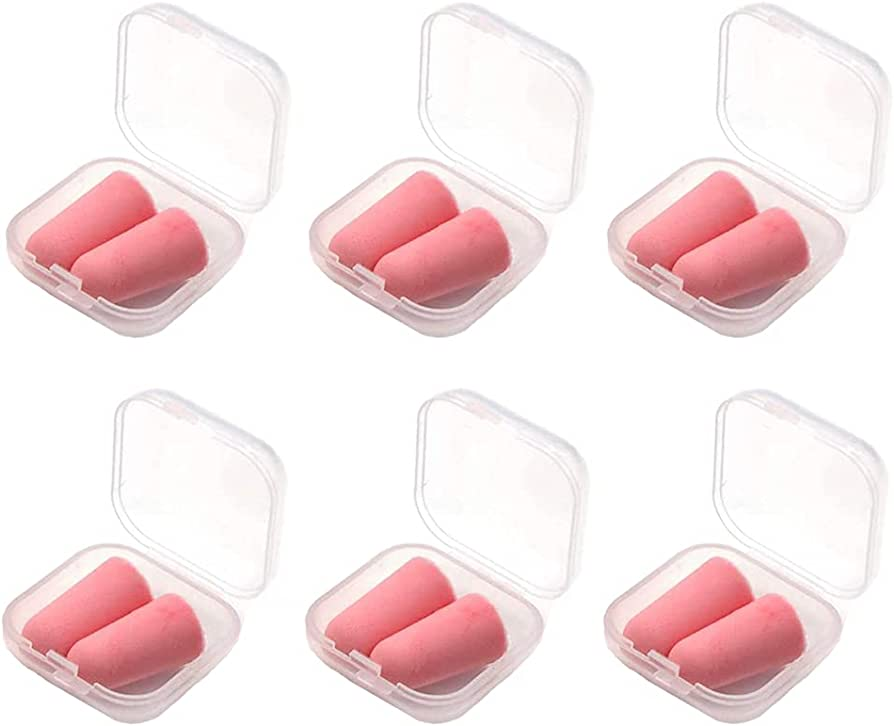 50023%7smyczeDługość: 45,0 cmSzerokość: 2,0 cmTworzywo: taśma poliestrowa koloru białegoKarabińczyk: niklowany w kształcie rybkiNadruk dwustronny wg wzoru przesłanego po podpisaniu umowy. Nadruk do 5 barw.Technika znakowania: sitodruk lub sublimacjiDodatkowe wymagania: nadruk odporny na ścieranie i rozmywanie, odporny na warunki atmosferyczne.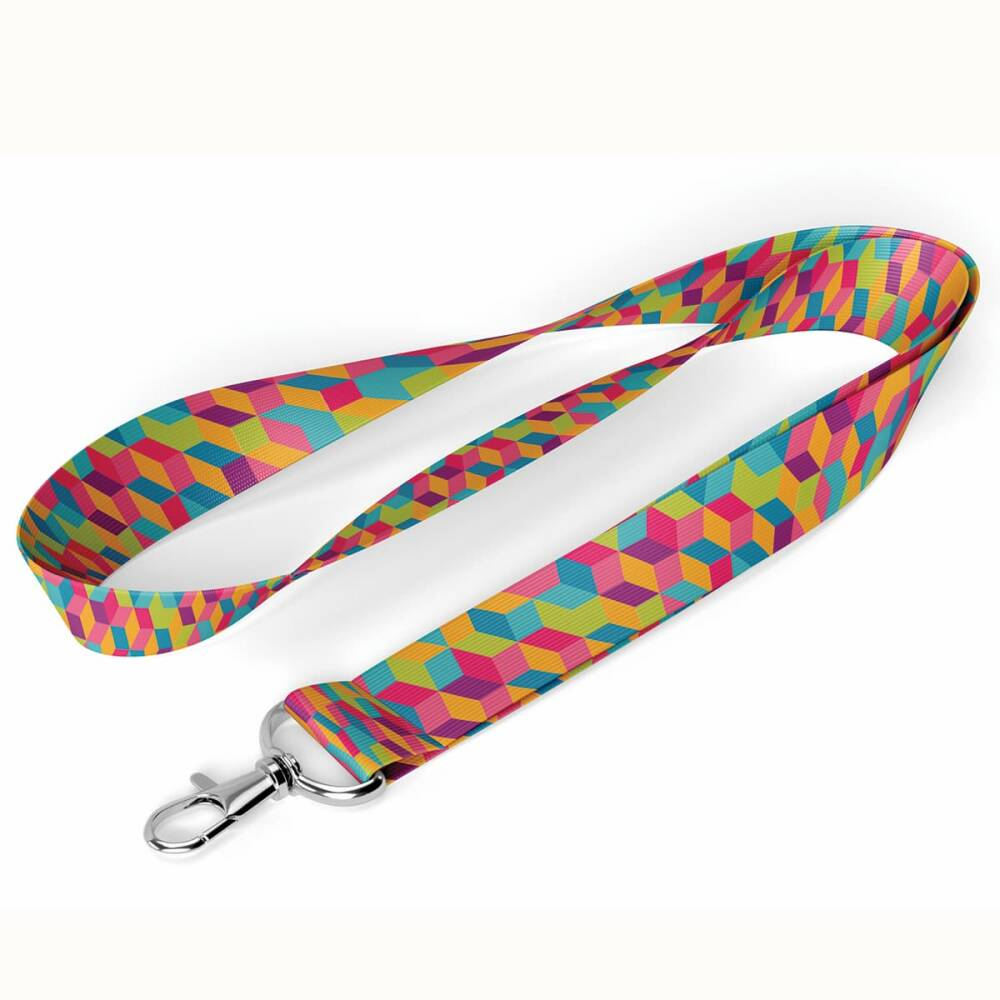 40023%8Skarpetki męskieBawełniane skarpety za kostkę do łydki w kolorze białym. Z zewnętrznej strony skarpetek miejscowy haft w kształcie przesłanego logo. Skarpetki w rozmiarach 39-42 oraz 43-46 (po 60 szt. danego rozmiaru)technika znakowania: haft komputerowykolory nici haftujących: magenta, zielony, cyjan oraz pomarańczwielkość logo: do 3 x 3 cmumiejscowienie logo: na zewnętrznej stronie skarpety w górnej części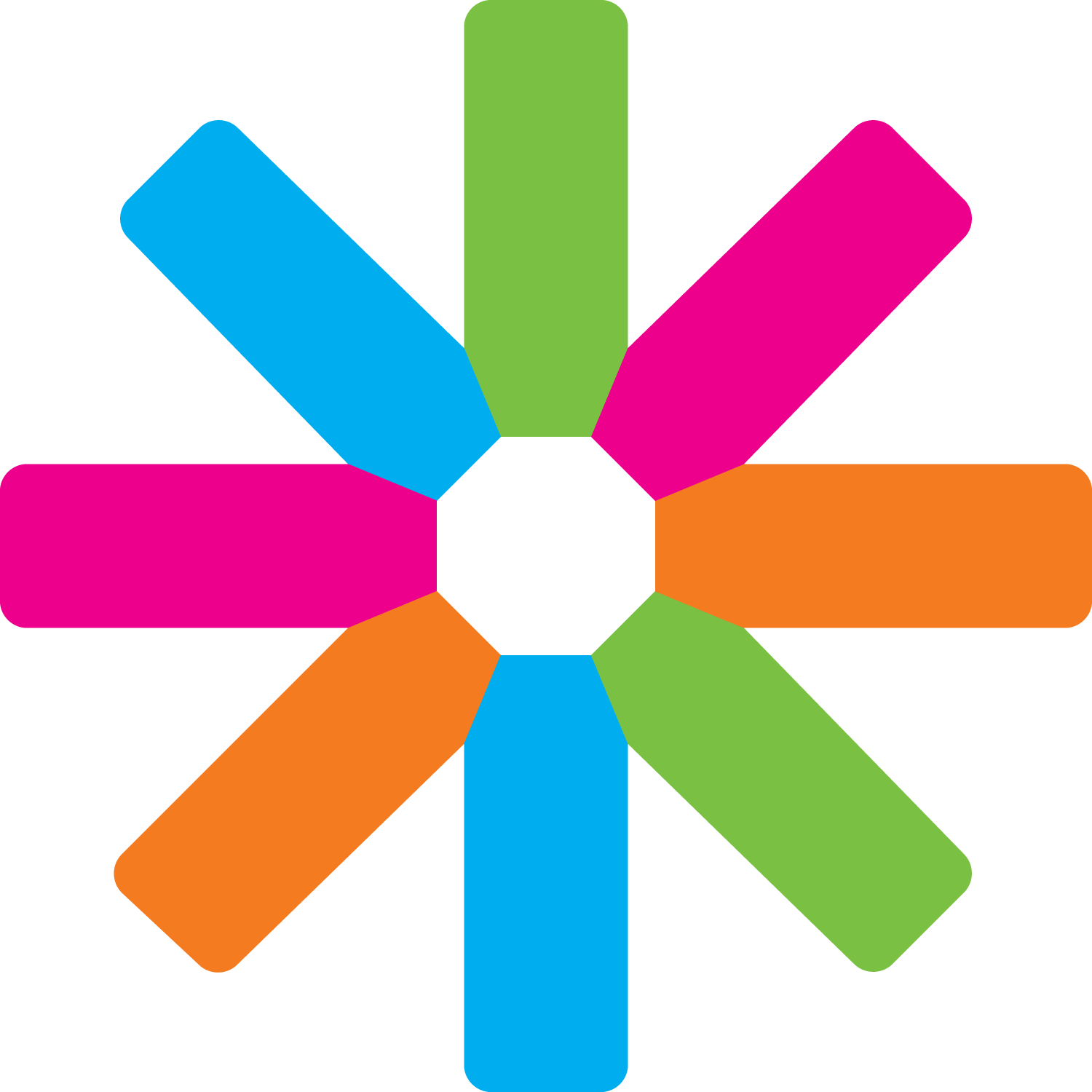 12023%9Skarpetki damskieBawełniane skarpety za kostkę do łydki w kolorze białym. Z zewnętrznej strony skarpetek miejscowy haft w kształcie przesłanego logo. Skarpetki w rozmiarach 35-37 oraz 38-40 (po 50 szt. danego rozmiaru)technika znakowania: haft komputerowykolory nici haftujących: magenta, zielony, cyjan oraz pomarańczwielkość logo: do 3 x 3 cmumiejscowienie logo: na zewnętrznej stronie skarpety w górnej części10023%10PendriveIndywidualny projekt 3D na podstawie dostarczonej grafiki bazowej, do 5 kolorów, pojemność 16GBkolor nadruku: zgodnie z dostarczoną grafikąkształt pendrive'a: maskotka ESN PW, na podstawie dostarczonej grafiki bazowej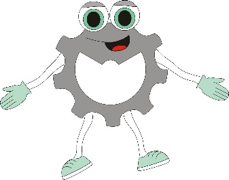 8023%11Długopis z nadrukiemNiebieski lub czarny wkład (udziały poszczególnych kolorów wkładów bez znaczenia). Materiał: słoma pszeniczna + ABS4 wersje kolorystyczne: magenta, zielony, niebieski, pomarańcztechnika znakowania: nadruk tampodrukiemkolor nadruku: jeden kolorumiejscowienie nadruku: na korpusie długopisu, w jednym miejscurozmiar nadruku: do 3,5 cm x 2,5 cm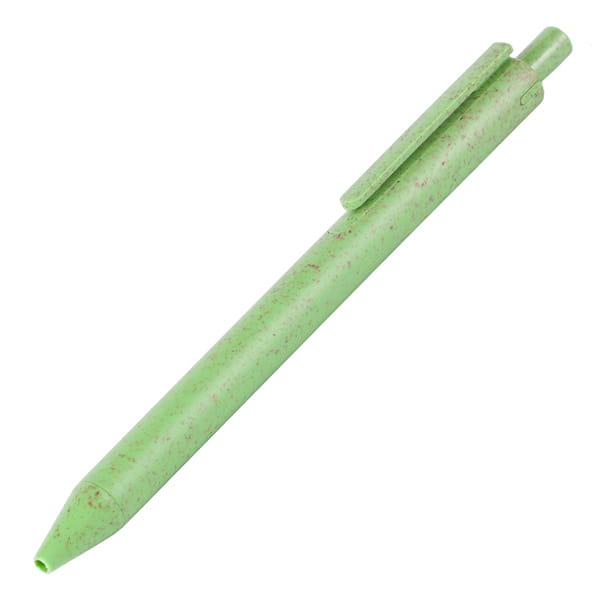 50023%12Notes z nasionamiNotes z 50 samoprzylepnymi karteczkami z trawy o wymiarach 10x7,2 cm, z okładką zawierającą nasiona roślin łąkowych. Na okładce jednokolorowy nadruk według załączonej grafiki.Technika znakowania: sitodrukMaksymalny rozmiar nadruku: 5 x 5 cmIlość kolorów: 1 kolor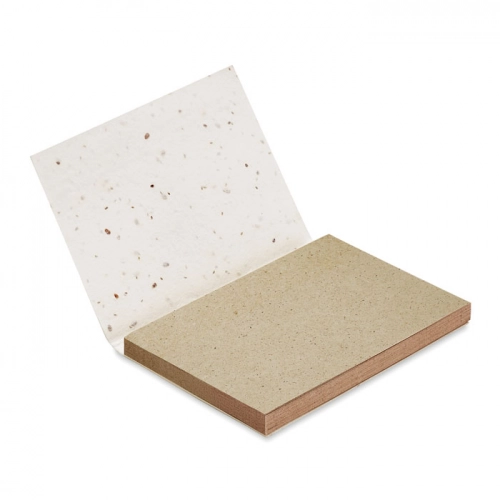 10023%13Notatnik A6Papierowy zszywany notatnik A6 z własnym nadrukiem na okładce; nadruk w 1 kolorze.70g/m2Wkład w kratkę4 wersje kolorystyczne: magenta, zielony, niebieski, pomarańczTechnika znakowania: sitodrukMaksymalny rozmiar nadruku: 8 x 8 cmIlość kolorów: 1 kolor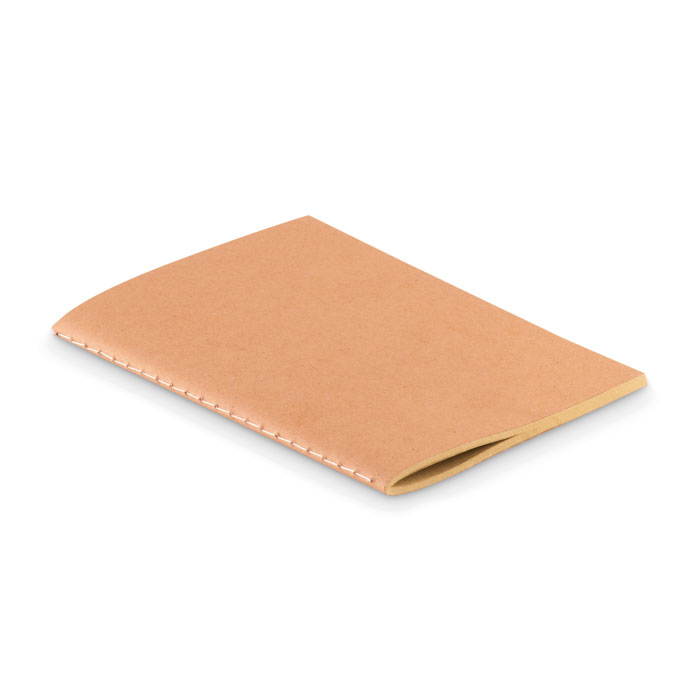 50023%14PocztówkiFormat A6, karton jednostronnie błyszczący, powlekany 250 gPrzód kolorowa grafika, tył czarno-białyTechnika znakowania: druk offsetowy lub cyfrowyMaksymalny rozmiar nadruku: 14,8 x 10,5 cmIlość kolorów: pełna kolorystyka CMYK na przodzie pocztówki, tył czarno-biały lub jednokolorowywg projektu przesłanego po podpisaniu umowy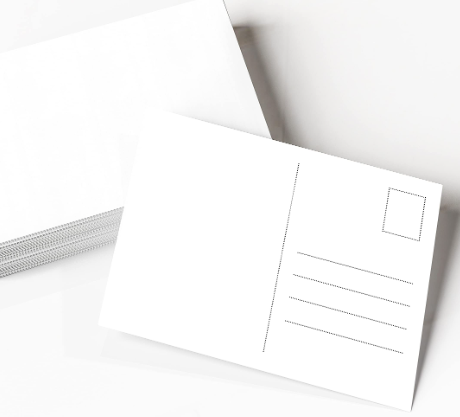 50023%15przypinkiPrzypinka okrągła z blachy aluminiowej o średnicy 37mm - zapięcie na agrafkę Własny nadruk wg projektu zamawiającegoDodatkowe wymagania: Dostarczone w opakowaniu zbiorczymOpakowanie zbiorcze powinno być ekologiczne, bez użycia plastiku (np. papierowe pudełko)1 miejsce, pełnokolorowy nadruk na przodzie przypinkiMaksymalny rozmiar nadruku: 37mm średnicy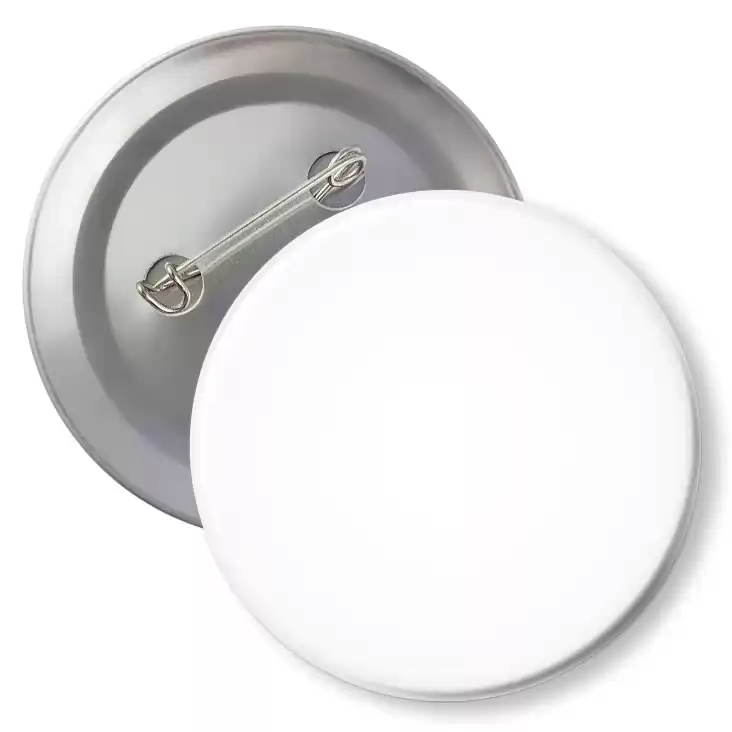 10023%16naklejkiWysokiej jakości wydruk ekosolwentowy, folia z mocnym klejem, laminat zabezpieczający błyszczącyNaklejki wycięte do dowolnego kształtu, oddane na arkuszach.Kilka projektów naklejek o wielkości do 50x50 mm.Technika znakowania: druk cyfrowy, wg projektów zamawiającego po podpisaniu umowy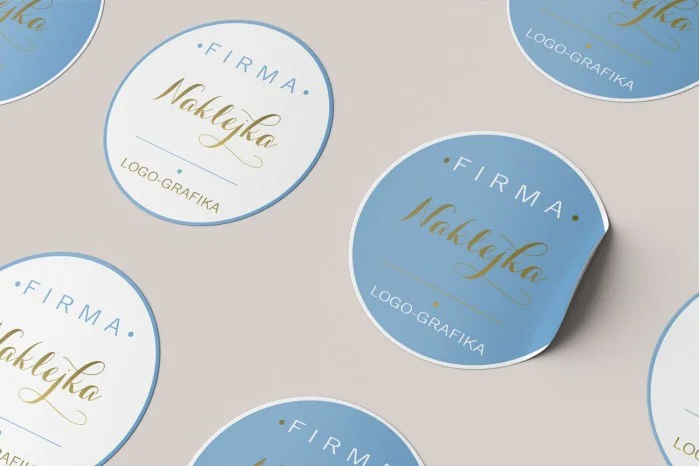 100023%17Bawełniany worek na plecyTrips with ESN PWJednokolorowy worek wykonany z bawełny ściągany sznurkami, Materiał: 100% bawełnaGramatura min. 160g/m2 Kolory: granatowy, błękitny, różowy, zielony, pomarańczowy, czarny 
(po 50 sztuk każdego koloru) zawiera wszywkę wewnątrz worka z opisem składu produktu (gramatura, procentowa zawartość materiałów)Technika znakowania: sitodruk,nadruk w 1 miejscu, 1 kolor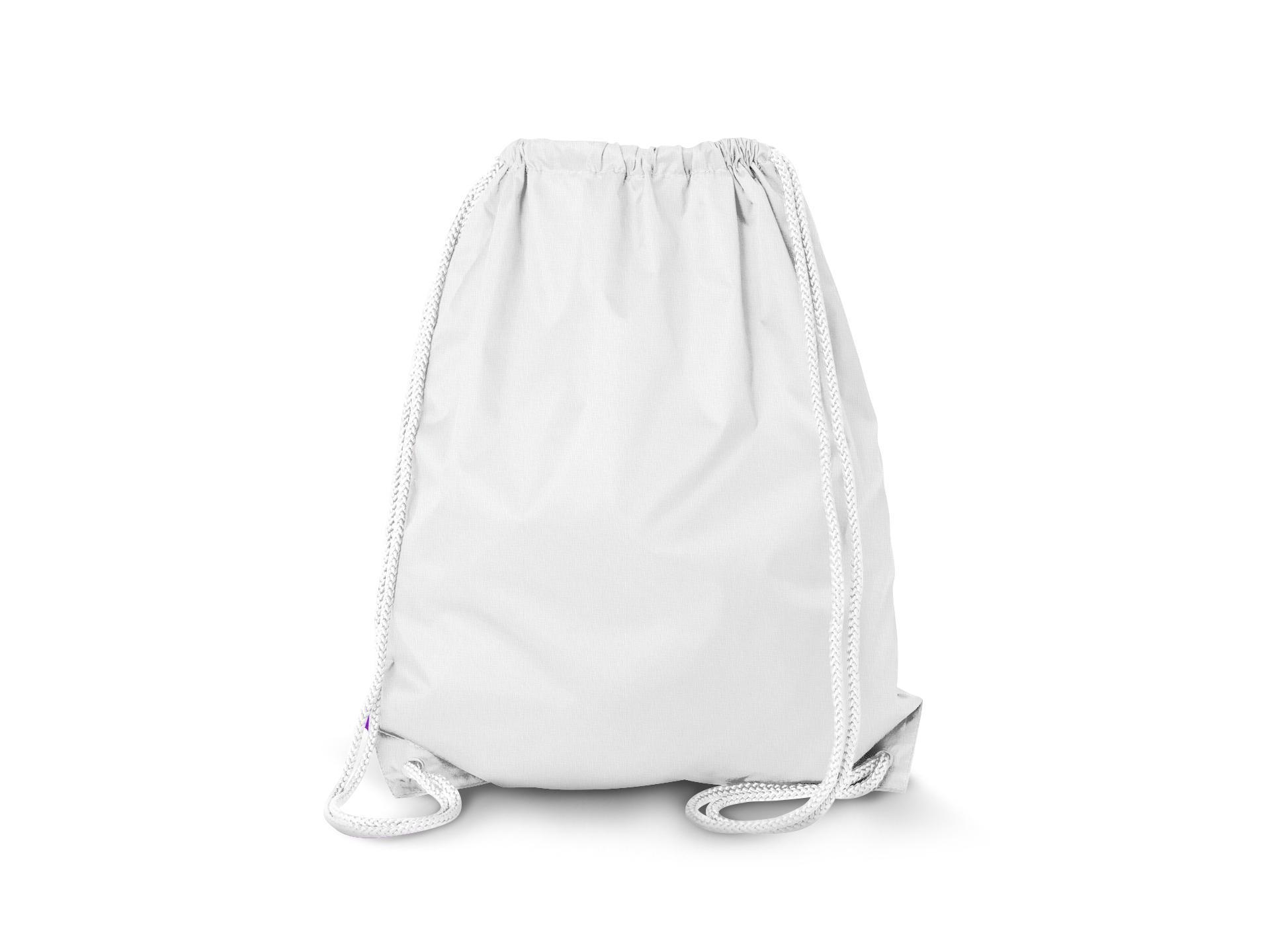 30023%18Torba bawełnianaMateriał: 100% bawełna z długimi uszami (ok. 70 cm)posiadająca krzyżykowe przeszycia przy uchwytach dla wzmocnienia oraz kopertowe szwy boczne zapobiegające kurczeniu. Brak szwu dolnego.Gramatura min. 160g/m2 Kolory: granatowy, błękitny, różowy, zielony, pomarańczowy, czarny (po 50 sztuk każdego koloru) zawiera wszywkę z opisem składu produktu (gramatura, procentowa zawartość materiałów)Technika znakowania: sitodruk, 1 miejsce, 1 kolor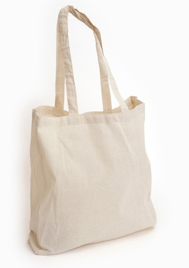 50023%19MagnesyMateriał: blacha aluminiowaŚrednica magnesu: 58mmKształt: okrągłyZapięcie: otwieracz do butelek z tyłu magnesuNadruk: wg projektu zamawiającego, w pełnym kolorze, wykonywany techniką cyfrową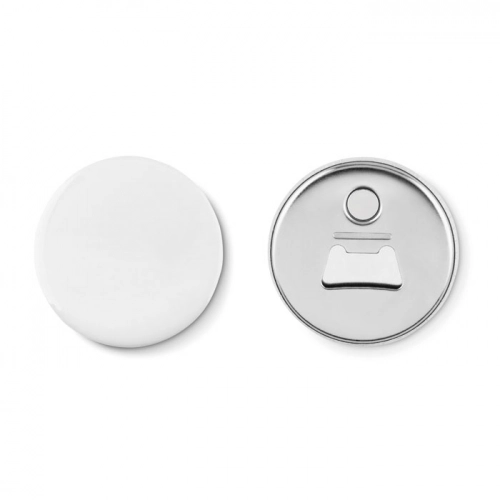 50023%20RAZEMRAZEMRAZEMRAZEMRAZEMRAZEM23%Lp.NazwaSpecyfikacja bazowego materiału promocyjnego (gadżetu)Specyfikacja znakowania bazowego materiału promocyjnego (gadżetu), istotna przy wycenie, do wykorzystania /zastosowania na etapie realizacji umowyZdjęcie poglądoweIlość w sztukachCena jednostkowa netto [zł]Wartość towaru netto [zł]Podatek Vat [%]Wartość towaru brutto [zł]1.2.3.4.5.6.7.8.9.101.Teczka z logomieszcząca format A4;format po złożeniu 225 x 310 mm;grzbiet 5 mm;nadruk jednostronny 4+0;papier kreda mat;gramatura 350 g;uszlachetnienia: folia mat z przodu;3 skrzydła wewnętrzne;gumka (w kolorze)chroniąca zawartość przed wysunięciem.Nadruk: wg projektu zamawiającego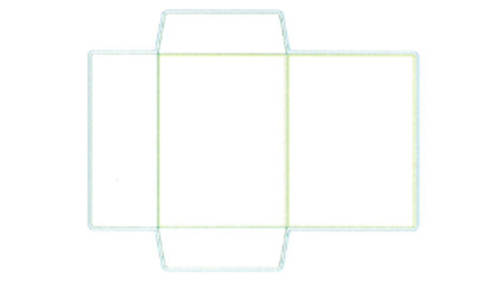 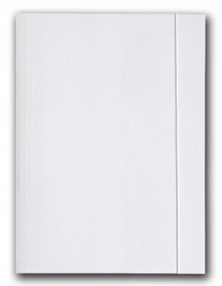 500 23%2.RAZEMRAZEMRAZEMRAZEMRAZEMRAZEM23%